Pine Mountain Middle School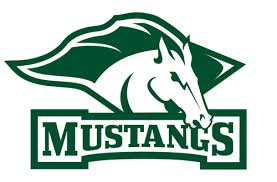 Syllabus 2018-2019Subject:  Language ArtsGrade:  8Teacher Contact Information:Units of Study:Grade Distribution:	Formative Assessment					40%Summative Assessment					60%Text/Resources:          	SpringBoard English Language Arts.  The CollegeBoard, 2018.Online text:  https://cobbga.springboardonline.org/ebook/loginDisclaimer: Students are responsible for their own textbooks and class novels. Lost textbooks must be replaced by the parent/legal guardian at $82 each. Lost novels must be replaced by the parent/legal guardian.Blog:			https://pmmsela2018-19.weebly.comHomework Policy:	Class assignments that are not finished in class are to be completed for homework and submitted at the beginning of class the next day.  Help sessions will be scheduled as needed. Students are expected to read independently nightly. Late Work Policy:	It is the student’s responsibility to make up missed work.  Pursuant to Cobb County School District policy, homework will be accepted one day late for half credit.   Grade Recovery Policy:	For major writing assignments, students will be eligible to improve a grade if they bring one completed draft of the assignment to at least one help session. 	For major tests, students will be eligible to improve a grade if they complete an error analysis activity. This opportunity is available to all students; however, it is required of students earning below 70%.Disclaimer:	To better accommodate needs of students, the syllabus is subject to change.  Refer to the 7-8 ELA blog on http://www.cobbk12.org/pinemountain/faculty.aspx to remain abreast of changes.Teacher NameTeacher EmailMs. Linda Hutzler linda.hutzler@cobbk12.orgMs. Kellie Kremmelkellie.kremmel@cobbk12.orgMs. Olivia McEvilly olivia.mcevilly@cobbk12.orgMs. Jené Singletonjene.singleton@cobbk12.orgMrs. Gillian Skowgillian.skow@cobbk12.orgMs. Frances Willisfrances.willis@cobbk12.org1st Semester2nd SemesterReading:	Literary TextReading:	Literary TextInformational TextInformational TextWriting:	Hero’s Journey NarrativeWriting:	Historical Presentation  Definition EssayMultimedia CampaignExplanatory EssayHumorous Text AnalysisArgumentative EssayShakespearean Comedy